О внесении изменений в постановление администрации города Канска от 25.08.2015 № 1336В целях приведения муниципальных нормативных актов в соответствие действующим законодательством, на основании Постановления Правительства Российской Федерации от 28.01.2006 N 47 "Об утверждении Положения о признании помещения жилым помещением, жилого помещения непригодным для проживания и многоквартирного дома аварийным и подлежащим сносу или реконструкции", руководствуясь ст. ст. 30, 35 Устава города Канска, постановляю:1. Внести в Постановление администрации г. Канска от 25.08.2015 N 1336 "Об утверждении Положения о межведомственной комиссии для признания помещения жилым помещением, жилого помещения пригодным (непригодным) для проживания и многоквартирного дома аварийным и подлежащим сносу или реконструкции" следующие изменения:1.1. В приложении к Постановлению:       1.1.1. Пункт 14 изложить в следующей редакции:«14. Комиссия на основании заключения органов государственного надзора (контроля) по вопросам, отнесенным к их компетенции, либо на основании заключения экспертизы жилого помещения, проведенной в соответствии с постановлением Правительства Российской Федерации от 21 августа 2019 г. N 1082 "Об утверждении Правил проведения экспертизы жилого помещения, которому причинен ущерб, подлежащий возмещению в рамках программы организации возмещения ущерба, причиненного расположенным на территориях субъектов Российской Федерации жилым помещениям граждан, с использованием механизма добровольного страхования, методики определения размера ущерба, подлежащего возмещению в рамках программы организации возмещения ущерба, причиненного расположенным на территориях субъектов Российской Федерации жилым помещениям граждан, с использованием механизма добровольного страхования за счет страхового возмещения и помощи, предоставляемой за счет средств бюджетов бюджетной системы Российской Федерации, и о внесении изменений в Положение о признании помещения жилым помещением, жилого помещения непригодным для проживания, многоквартирного дома аварийным и подлежащим сносу или реконструкции, садового дома жилым домом и жилого дома садовым домом».1.1.2.  Добавить в пункт 17.1. в следующей редакции:«17.1. Два экземпляра заключения, указанного в абзаце восьмом пункта 47 настоящего Положения, в 3-дневный срок направляются комиссией в соответствующий федеральный орган исполнительной власти, орган исполнительной власти субъекта Российской Федерации, орган местного самоуправления для последующего принятия, предусмотренного абзацем пункта 7 настоящего Положения, и направления заявителю и (или) в орган государственного жилищного надзора (муниципального жилищного контроля) по месту нахождения соответствующего помещения или многоквартирного дома.»1.1.3. В пункте 19 слово «Комиссия» заменить на «Администрация города Канска»        2. Опубликовать настоящее постановление в газете «Канский вестник» и разместить на официальном сайте администрации города Канска в сети Интернет.3.  Контроль за исполнением настоящего постановления возложить на первого заместителя главы города по вопросам жизнеобеспечения П.Н. Иванца.4.   Постановление вступает в силу со дня официального опубликования.Глава города Канска                                                                                 А.М. Береснев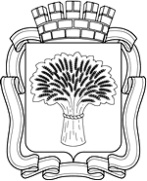 Российская Федерация                                                                             Администрация города Канска
Красноярского краяПОСТАНОВЛЕНИЕРоссийская Федерация                                                                             Администрация города Канска
Красноярского краяПОСТАНОВЛЕНИЕРоссийская Федерация                                                                             Администрация города Канска
Красноярского краяПОСТАНОВЛЕНИЕРоссийская Федерация                                                                             Администрация города Канска
Красноярского краяПОСТАНОВЛЕНИЕ15.04.2020 №344